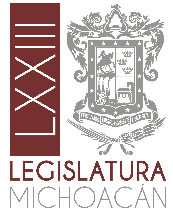 MTRO.  CARLOS FRANCISCO CASTELAZO MENDOZADIRECTOR GENERAL DEL INSTITUTO DE INVESTIGACIONES Y ESTUDIOS LEGISLATIVOS.EXPERIENCIA ACADÉMICA:Maestría en Derecho con Opción Terminal en Administrativo. División de Estudios de Posgrado de la Facultad de Derecho y Ciencias Sociales de la Universidad Michoacana de San Nicolás de Hidalgo (2012-2014).Licenciatura en Derecho. Facultad de Derecho y Ciencias Sociales. Universidad Michoacana de San Nicolás de Hidalgo (2002-2007). Obtención del Grado mediante Examen General para el Egreso de la Licenciatura del Centro Nacional de Evaluación para la Educación Superior, A.C.Diplomado en Formación Política. Universidad Vasco de Quiroga, Morelia, Michoacán (Julio a noviembre del 2010).EXPERIENCIA PROFESIONAL:Asesor e integrante del Despacho Jurídico del Lic. José Antonio Estrada Sámano, Morelia, Michoacán (2005-2007). Prestador del Servicio Social en la Secretaría de Comunicaciones y Obras Públicas del Gobierno del Estado de Michoacán (2007). Asesor en la Oficina de Regidores del H. Ayuntamiento de Morelia (2008-2011).Investigador del Instituto de Investigaciones y Estudios Legislativos del H. Congreso del Estado de Michoacán (2012-2015). 